Vascular Access Guideline FiguresFigure 2.1: Hazard Ration for Mortality with AVF or AVG versus Catheter among Incident HD Patients 
When HRs were reported as Catheter vs AVF/AVG, ratios were inverted for consistency within display. Data were not pooled but are presented here for display only. Plot was made using DistillerSR Forest Plot Generator from Evidence Partners.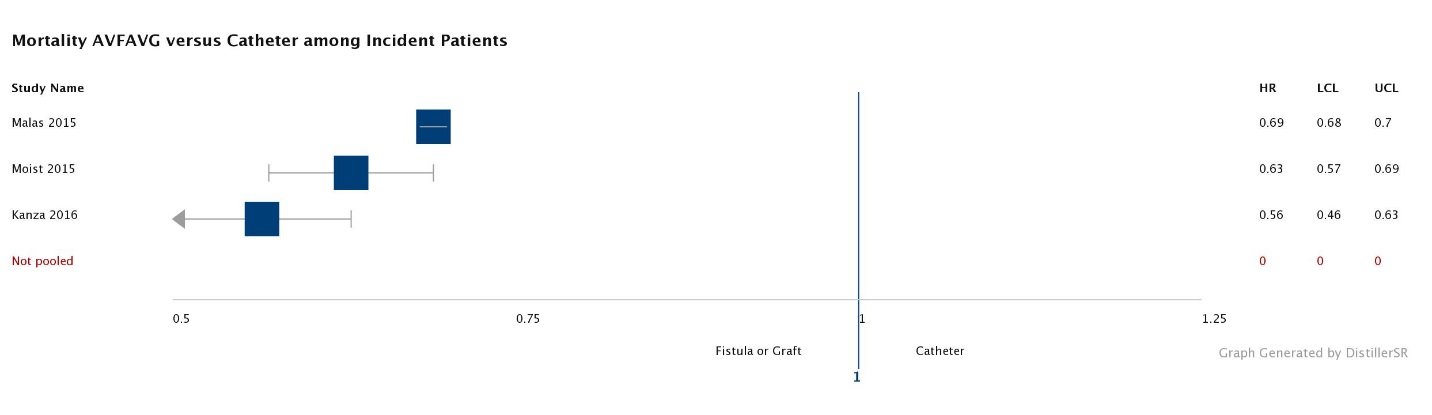 Figure 2.2 ESKD Life-Plan Case ExamplesFigure 3.1 Placement of femoral vein CVC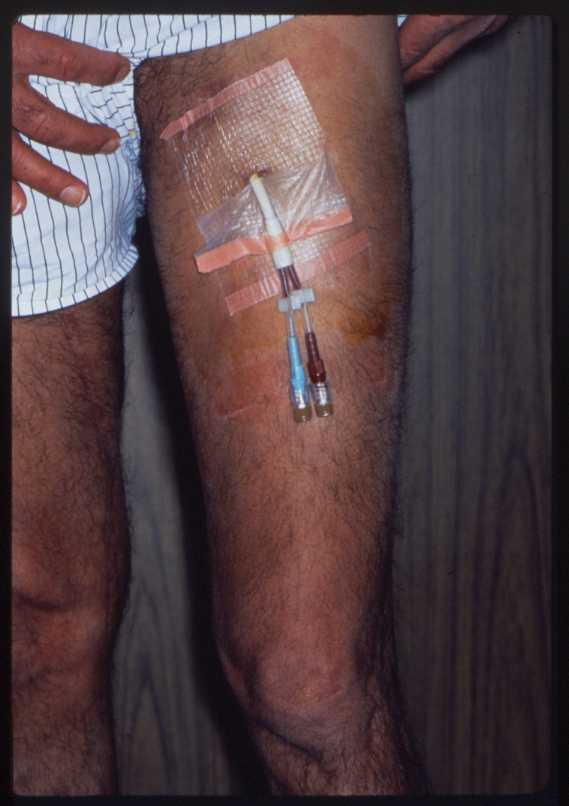 Figure 11.1 Button Hole Infection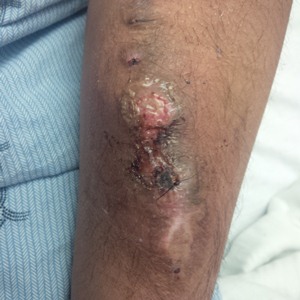 Figure 11.2 The pathogenesis of biofilm formation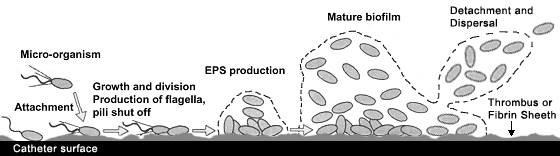 Figure 17.1:  Suggested classification for aneurysm/pseudoaneurysm documentationStable vs. UnstableShape of the AVF aneurysm – Valenti Classification 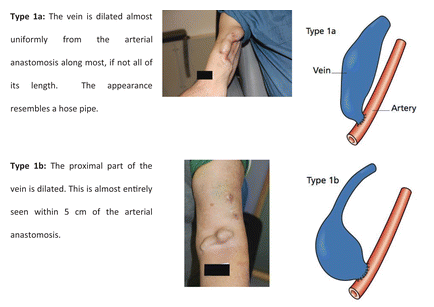 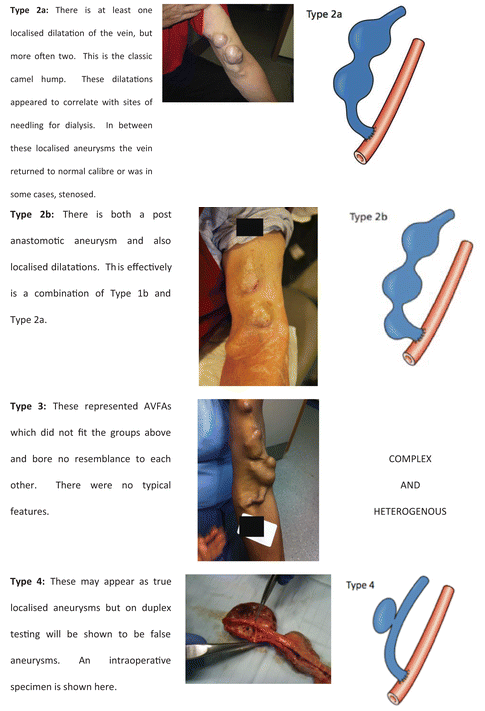 Pseudoaneurysm of AVGMegafistulasFigure 18.1:  Surgical treatment of Steal Syndrome
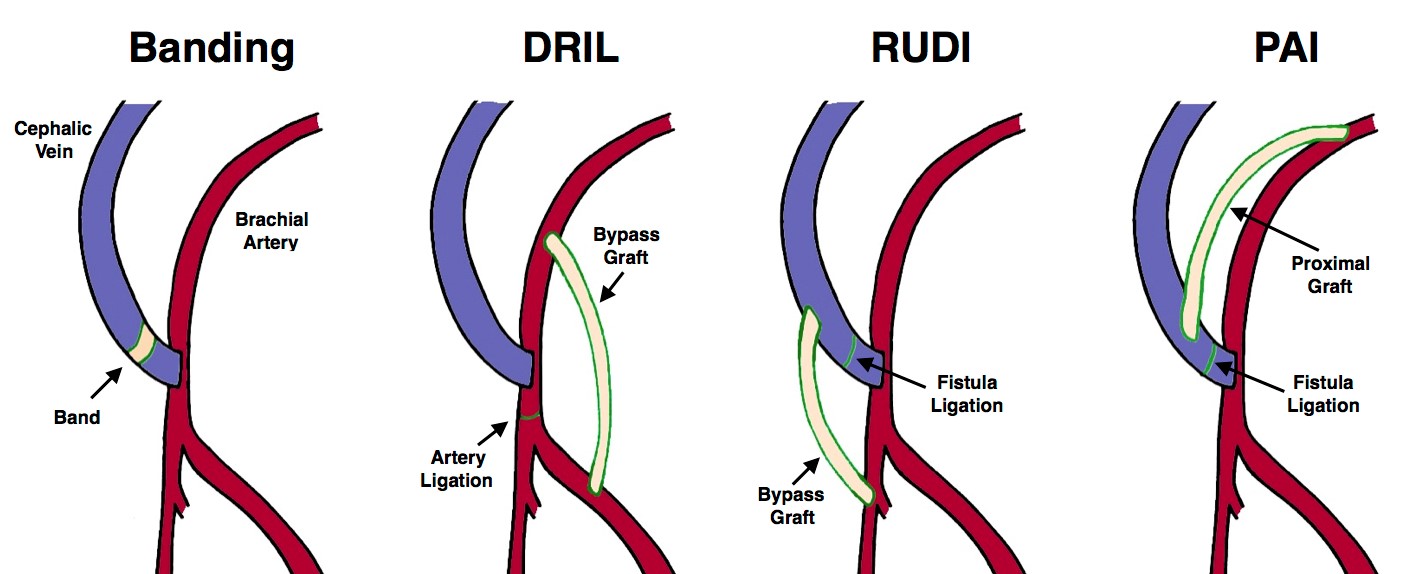 The following management strategies for steal syndrome are for a patient with a brachiocephalic AVF, as follows:DRIL – a distal revascularization and interval ligation (DRIL) procedure. Note the autogenous or synthetic bypass graft and the ligature on the brachial artery immediately proximal to the distal anastomosis for brachial-brachial bypass RUDI – Revision using distal inflow. Note that the brachial artery anastomosis to the brachial-cephalic access was ligated.  A bypass graft is placed from the radial artery to the proximal aspect of original access PAI – proximalization of the arterial inflow . Note that the autogenous access has been dissembled and a bypass graft is inserted between the more proximal brachial artery and the proximal segment of the original AVFFigure 19.1 Seroma 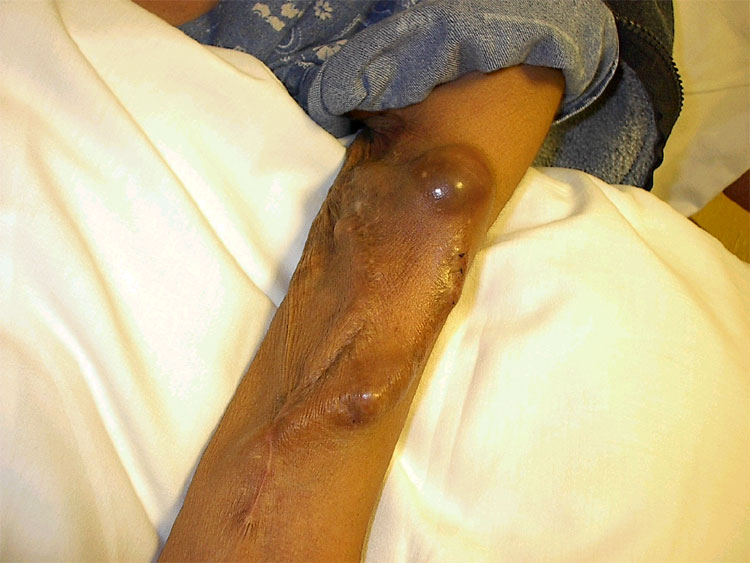 Figure 24.1  Catheter Infection-free Survival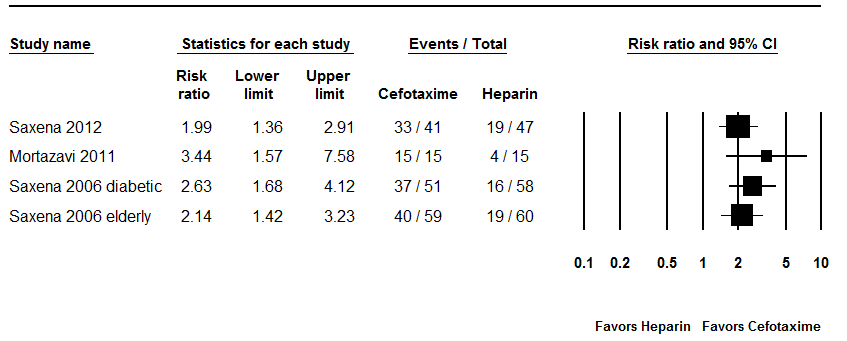 Figure 25.1 Algorithm: Treatment for CVC Infection (file)Figure 26.1 Physical Findings of Central Venous Stenosis
